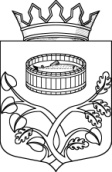 Ленинградская областьАдминистрацияЛужского муниципального районаПостановлениеОт  19 января 2021 г.  №  62В соответствии с Порядком проведения плановых проверок при размещении заказов на поставки товаров, выполнение работ, оказание услуг для нужд заказчиков, утвержденным приказом Минэкономразвития России от 28.01.2011 № 30, Правилами подготовки органами государственного контроля (надзора) и органами муниципального контроля ежегодных планов проведения плановых проверок юридических лиц и индивидуальных предпринимателей, утвержденными постановлением Правительства Российской Федерации от 30.06.2010 № 489, Порядком осуществления контроля за соблюдением Федерального закона от 05.04.2013 № 44-ФЗ                           «О контрактной системе в сфере закупок товаров, работ, услуг для обеспечения государственных и муниципальных нужд»  в   Лужском муниципальном  районе Ленинградской области, утвержденным постановлением администрации Лужского муниципального района от 22.01.2016 № 138, администрация Лужского муниципального района                                   п о с т а н о в л я е т:Утвердить план проведения контрольных мероприятий в сфере закупок товаров, работ, услуг для обеспечения нужд Лужского муниципального района сектором финансового муниципального контроля администрации Лужского муниципального района на II полугодие 2021 года согласно приложению.Постановление подлежит официальному опубликованию.Контроль за исполнением постановления оставляю за собой.Настоящее постановление вступает в силу со дня подписания. Глава администрацииЛужского муниципального района				                  Ю.В. НамлиевРазослано: сектор ФМК, комитет образования, ОМПСиК, орг. отдел, прокуратура.УТВЕРЖДЕНпостановлением администрации Лужского муниципального района от 19.01.2021 № 62 (приложение)ПЛАН проведения контрольных мероприятийв сфере закупок товаров, работ, услуг для обеспечения нужд Лужского муниципального района на II полугодие 2021 года№ п/пНаименование объекта контроляИНН объекта контроляАдрес местонахождения объекта контроляТема контрольного мероприятияПроверя- емый периодМетод осуществления контрольного мероприятияОтветст-венный исполнительМесяц начала проведе-ния проверки1Муниципальное образовательное учреждение дополнительного образования «Центр детского и юношеского творчества»4710023200188230, Ленинградская область, г. Луга, пр. Урицкого, д. 54Соблюдение требований законодательства Российской Федерации и иных нормативных правовых актов о контрактной системе в сфере закупок товаров, работ, услуг для обеспечения государственных и муниципальных нужд; статья 99 Федерального закона от 05.04.2013 № 44-ФЗ01.01.2020  – 12.07.2021Выездная проверкаЯремко С.Я.Июль 2Муниципальное  общеобразовательное учреждение «Толмачевская средняя общеобразовательная школа им. Героя Советского Союза И.И. Прохорова"4710023264188255, Ленинградская область, Лужский район, пгт. Толмачево,ул. Толмачева, д. 10Соблюдение требований законодательства Российской Федерации и иных нормативных правовых актов о контрактной системе в сфере закупок товаров, работ, услуг для обеспечения государственных и муниципальных нужд; статья 99 Федерального закона от 05.04.2013 № 44-ФЗ01.01.2020  – 09.08.2021Камеральная проверкаЯремко С.Я.Август 3Муниципальное  казенное учреждение «Лужский городской Дом культуры»4710003726188230, Ленинградская область, г. Луга, пр. Кирова, д. 75Соблюдение требований законодательства Российской Федерации и иных нормативных правовых актов о контрактной системе в сфере закупок товаров, работ, услуг для обеспечения государственных и муниципальных нужд; статья 99 Федерального закона от 05.04.2013 № 44-ФЗ01.01.2020  – 13.09.2021Выездная проверкаЯремко С.Я.Сентябрь 4Муниципальное  казенное учреждение «Лужская централизованная библиотечная система»4710030166188230, Ленинградская область, г. Луга, пр. Кирова, д. 75Соблюдение требований законодательства Российской Федерации и иных нормативных правовых актов о контрактной системе в сфере закупок товаров, работ, услуг для обеспечения государственных и муниципальных нужд; статья 99 Федерального закона от 05.04.2013 № 44-ФЗ01.01.2020 – 06.12.2021Выездная проверкаЯремко С.Я.Декабрь 